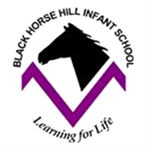 Black Horse Hill Infant SchoolF2 SUMMER MEDIUM TERM PLANLiteracyLiteracyMathematicsPhysical DevelopmentReadingWritingNumberGross Motor Skills As readers we will:Say a sound for each letter in the alphabet and at least 10 digraphs;Read words consistent with their phonic knowledge by sound-blending;Read aloud simple sentences and books that are consistent with their phonic knowledge, including some common exception wordsDemonstrate understanding of what has been read to us by retelling stories and narratives using their own words and recently introduced vocabulary;Anticipate – where appropriate – key events in stories; Use and understand recently introduced vocabulary during discussions about stories, non-fiction, rhymes and poems and during role-play.Read a finding story- The Storm Whale and transformation story- The Extraordinary Gardener Read stories from around the worldRe read books to build understanding and enjoymentWithin phonics we will:Learn short vowels CVCC CCVC,short vowels CCVCC CCCVC CCCVCC,  longer words, compound words  root words ending in: –ing, –ed /t/, –ed /id/ /ed/ –est Tricky words- out today said so have like some come love do words were here little says there when what one Long vowel sounds CVCC CCVC CCCVC CCV CCVCC Review all tricky words taught so far and secure spellingPhase4 words ending –s /s/ Phase 4 words ending –s /z/ Phase 4 words ending –es, longer words root word ending in: –ing, –ed /t/, –ed /id/ /ed/, –ed /d/5 root word ending in: –er, –est longer wordsAs writers we will:Write recognisable letters, most of which are correctly formed;Spell words by identifying sounds in them and representing the sounds with a letter or letters;Write simple phrases and sentences that can be ready by others. Form lower case and capital letters correctly.  During guided writing tasks we will:Write descriptive sentencesPlan, Tell and write a finding storyPlan a transformation storyPlan and write instructions  As mathematicians we will:. Build numbers beyond 10Have a deep understanding of number to 10, including the composition of each number; - Subitise (recognise quantities without counting) up to 5; - Automatically recall (without reference to rhymes, counting or other aids) number bonds up to 5 (including subtraction facts) and some number bonds to 10, including double facts.Count beyond 20, understanding the counting patternDevelop our spatial reasoning skills by matching, rotating and manipulating shapesCompare quantities up to 10 in different contexts, recognising when one quantity is greater than, less than or the same as the other quantity; - Explore and represent patterns within numbers up to 10, including evens and odds, double facts and how quantities can be distributed equally.Negotiate space and obstacles safely, with consideration for themselves and others; Demonstrate strength, balance and coordination when playing;Move energetically, such as running, jumping, dancing, hopping, skipping and climbingAs readers we will:Say a sound for each letter in the alphabet and at least 10 digraphs;Read words consistent with their phonic knowledge by sound-blending;Read aloud simple sentences and books that are consistent with their phonic knowledge, including some common exception wordsDemonstrate understanding of what has been read to us by retelling stories and narratives using their own words and recently introduced vocabulary;Anticipate – where appropriate – key events in stories; Use and understand recently introduced vocabulary during discussions about stories, non-fiction, rhymes and poems and during role-play.Read a finding story- The Storm Whale and transformation story- The Extraordinary Gardener Read stories from around the worldRe read books to build understanding and enjoymentWithin phonics we will:Learn short vowels CVCC CCVC,short vowels CCVCC CCCVC CCCVCC,  longer words, compound words  root words ending in: –ing, –ed /t/, –ed /id/ /ed/ –est Tricky words- out today said so have like some come love do words were here little says there when what one Long vowel sounds CVCC CCVC CCCVC CCV CCVCC Review all tricky words taught so far and secure spellingPhase4 words ending –s /s/ Phase 4 words ending –s /z/ Phase 4 words ending –es, longer words root word ending in: –ing, –ed /t/, –ed /id/ /ed/, –ed /d/5 root word ending in: –er, –est longer wordsAs writers we will:Write recognisable letters, most of which are correctly formed;Spell words by identifying sounds in them and representing the sounds with a letter or letters;Write simple phrases and sentences that can be ready by others. Form lower case and capital letters correctly.  During guided writing tasks we will:Write descriptive sentencesPlan, Tell and write a finding storyPlan a transformation storyPlan and write instructions  As mathematicians we will:. Build numbers beyond 10Have a deep understanding of number to 10, including the composition of each number; - Subitise (recognise quantities without counting) up to 5; - Automatically recall (without reference to rhymes, counting or other aids) number bonds up to 5 (including subtraction facts) and some number bonds to 10, including double facts.Count beyond 20, understanding the counting patternDevelop our spatial reasoning skills by matching, rotating and manipulating shapesCompare quantities up to 10 in different contexts, recognising when one quantity is greater than, less than or the same as the other quantity; - Explore and represent patterns within numbers up to 10, including evens and odds, double facts and how quantities can be distributed equally.Fine Motor SkillsAs readers we will:Say a sound for each letter in the alphabet and at least 10 digraphs;Read words consistent with their phonic knowledge by sound-blending;Read aloud simple sentences and books that are consistent with their phonic knowledge, including some common exception wordsDemonstrate understanding of what has been read to us by retelling stories and narratives using their own words and recently introduced vocabulary;Anticipate – where appropriate – key events in stories; Use and understand recently introduced vocabulary during discussions about stories, non-fiction, rhymes and poems and during role-play.Read a finding story- The Storm Whale and transformation story- The Extraordinary Gardener Read stories from around the worldRe read books to build understanding and enjoymentWithin phonics we will:Learn short vowels CVCC CCVC,short vowels CCVCC CCCVC CCCVCC,  longer words, compound words  root words ending in: –ing, –ed /t/, –ed /id/ /ed/ –est Tricky words- out today said so have like some come love do words were here little says there when what one Long vowel sounds CVCC CCVC CCCVC CCV CCVCC Review all tricky words taught so far and secure spellingPhase4 words ending –s /s/ Phase 4 words ending –s /z/ Phase 4 words ending –es, longer words root word ending in: –ing, –ed /t/, –ed /id/ /ed/, –ed /d/5 root word ending in: –er, –est longer wordsAs writers we will:Write recognisable letters, most of which are correctly formed;Spell words by identifying sounds in them and representing the sounds with a letter or letters;Write simple phrases and sentences that can be ready by others. Form lower case and capital letters correctly.  During guided writing tasks we will:Write descriptive sentencesPlan, Tell and write a finding storyPlan a transformation storyPlan and write instructions  As mathematicians we will:. Build numbers beyond 10Have a deep understanding of number to 10, including the composition of each number; - Subitise (recognise quantities without counting) up to 5; - Automatically recall (without reference to rhymes, counting or other aids) number bonds up to 5 (including subtraction facts) and some number bonds to 10, including double facts.Count beyond 20, understanding the counting patternDevelop our spatial reasoning skills by matching, rotating and manipulating shapesCompare quantities up to 10 in different contexts, recognising when one quantity is greater than, less than or the same as the other quantity; - Explore and represent patterns within numbers up to 10, including evens and odds, double facts and how quantities can be distributed equally.Hold a pencil effectively in preparation for fluent writing – using the tripod grip in almost all cases; Use a range of small tools, including scissors, paint brushes and cutlery;Begin to show accuracy and care when drawing.As readers we will:Say a sound for each letter in the alphabet and at least 10 digraphs;Read words consistent with their phonic knowledge by sound-blending;Read aloud simple sentences and books that are consistent with their phonic knowledge, including some common exception wordsDemonstrate understanding of what has been read to us by retelling stories and narratives using their own words and recently introduced vocabulary;Anticipate – where appropriate – key events in stories; Use and understand recently introduced vocabulary during discussions about stories, non-fiction, rhymes and poems and during role-play.Read a finding story- The Storm Whale and transformation story- The Extraordinary Gardener Read stories from around the worldRe read books to build understanding and enjoymentWithin phonics we will:Learn short vowels CVCC CCVC,short vowels CCVCC CCCVC CCCVCC,  longer words, compound words  root words ending in: –ing, –ed /t/, –ed /id/ /ed/ –est Tricky words- out today said so have like some come love do words were here little says there when what one Long vowel sounds CVCC CCVC CCCVC CCV CCVCC Review all tricky words taught so far and secure spellingPhase4 words ending –s /s/ Phase 4 words ending –s /z/ Phase 4 words ending –es, longer words root word ending in: –ing, –ed /t/, –ed /id/ /ed/, –ed /d/5 root word ending in: –er, –est longer wordsAs writers we will:Write recognisable letters, most of which are correctly formed;Spell words by identifying sounds in them and representing the sounds with a letter or letters;Write simple phrases and sentences that can be ready by others. Form lower case and capital letters correctly.  During guided writing tasks we will:Write descriptive sentencesPlan, Tell and write a finding storyPlan a transformation storyPlan and write instructions  Numerical PatternsHold a pencil effectively in preparation for fluent writing – using the tripod grip in almost all cases; Use a range of small tools, including scissors, paint brushes and cutlery;Begin to show accuracy and care when drawing.As readers we will:Say a sound for each letter in the alphabet and at least 10 digraphs;Read words consistent with their phonic knowledge by sound-blending;Read aloud simple sentences and books that are consistent with their phonic knowledge, including some common exception wordsDemonstrate understanding of what has been read to us by retelling stories and narratives using their own words and recently introduced vocabulary;Anticipate – where appropriate – key events in stories; Use and understand recently introduced vocabulary during discussions about stories, non-fiction, rhymes and poems and during role-play.Read a finding story- The Storm Whale and transformation story- The Extraordinary Gardener Read stories from around the worldRe read books to build understanding and enjoymentWithin phonics we will:Learn short vowels CVCC CCVC,short vowels CCVCC CCCVC CCCVCC,  longer words, compound words  root words ending in: –ing, –ed /t/, –ed /id/ /ed/ –est Tricky words- out today said so have like some come love do words were here little says there when what one Long vowel sounds CVCC CCVC CCCVC CCV CCVCC Review all tricky words taught so far and secure spellingPhase4 words ending –s /s/ Phase 4 words ending –s /z/ Phase 4 words ending –es, longer words root word ending in: –ing, –ed /t/, –ed /id/ /ed/, –ed /d/5 root word ending in: –er, –est longer wordsAs writers we will:Write recognisable letters, most of which are correctly formed;Spell words by identifying sounds in them and representing the sounds with a letter or letters;Write simple phrases and sentences that can be ready by others. Form lower case and capital letters correctly.  During guided writing tasks we will:Write descriptive sentencesPlan, Tell and write a finding storyPlan a transformation storyPlan and write instructions  Count beyond 20, understanding the counting patternDevelop our spatial reasoning skills by matching, rotating and manipulating shapesCompare quantities up to 10 in different contexts, recognising when one quantity is greater than, less than or the same as the other quantity;Explore and represent patterns within numbers up to 10, including evens and odds, double facts and how quantities can be distributed equally.Hold a pencil effectively in preparation for fluent writing – using the tripod grip in almost all cases; Use a range of small tools, including scissors, paint brushes and cutlery;Begin to show accuracy and care when drawing.Expressive Art And DesignUnderstanding The WorldCommunication And LanguagePersonal, Social & Emotional DevelopmentCreating with MaterialsPast and Present Listening, Attention and UnderstandingSelf-RegulationAs artists we will: Safely use and explore a variety of materials, tools and techniques,experimenting with colour, design, texture, form, and function;- Share our creations, explaining the process we have used;- Make use of props and materials when role playing characters in narratives and stories. 
Create masks of animals from around the worldLearn about Aboriginal artwork and print patternsCreate a rooftop garden using junk material inspired by the story Errol’s GardenDraw sunflowers inspired by Van GoghCreate paintings of gardensClay imprint artExplore tone and shades of coloursUpcycled art- weaving using recycled materialsLearn about the Aboriginal artist Minnie Pwerle Learn about buildings from around the world.Learn about the artist Van GoghAs a listener we will:Listen attentively and respond to what they hear with relevant questions, comments and actions when being read to and during whole class discussions and small group interactions;Make comments about what they have heard and ask questions to clarify their understandingHold conversation when engaged in back-and-forth exchanges with their teacher and peers.We will:Show an understanding of their own feelings and those of others, and begin to regulate their behaviour accordingly; - Set and work towards simple goals, being able to wait for what they want and control their immediate impulses when appropriate; - Give focused attention to what the teacher says, responding appropriately even when engaged in activity, and show an ability to follow instructions involving several ideas or actions.As artists we will: Safely use and explore a variety of materials, tools and techniques,experimenting with colour, design, texture, form, and function;- Share our creations, explaining the process we have used;- Make use of props and materials when role playing characters in narratives and stories. 
Create masks of animals from around the worldLearn about Aboriginal artwork and print patternsCreate a rooftop garden using junk material inspired by the story Errol’s GardenDraw sunflowers inspired by Van GoghCreate paintings of gardensClay imprint artExplore tone and shades of coloursUpcycled art- weaving using recycled materialsVocabAboriginal, buildings, Buckingham Palace, Pyramids, White House, Parthenon, Eiffel Tower, Empire State Building, Golden Temple, Sydney Opera House, Stonehenge, Taj Mahal, Leaning Tower of Pisa, Angkor Wat, artist Van GoghAs a listener we will:Listen attentively and respond to what they hear with relevant questions, comments and actions when being read to and during whole class discussions and small group interactions;Make comments about what they have heard and ask questions to clarify their understandingHold conversation when engaged in back-and-forth exchanges with their teacher and peers.We will:Show an understanding of their own feelings and those of others, and begin to regulate their behaviour accordingly; - Set and work towards simple goals, being able to wait for what they want and control their immediate impulses when appropriate; - Give focused attention to what the teacher says, responding appropriately even when engaged in activity, and show an ability to follow instructions involving several ideas or actions.As artists we will: Safely use and explore a variety of materials, tools and techniques,experimenting with colour, design, texture, form, and function;- Share our creations, explaining the process we have used;- Make use of props and materials when role playing characters in narratives and stories. 
Create masks of animals from around the worldLearn about Aboriginal artwork and print patternsCreate a rooftop garden using junk material inspired by the story Errol’s GardenDraw sunflowers inspired by Van GoghCreate paintings of gardensClay imprint artExplore tone and shades of coloursUpcycled art- weaving using recycled materialsPeople, Culture and CommunitiesSpeakingManaging selfAs artists we will: Safely use and explore a variety of materials, tools and techniques,experimenting with colour, design, texture, form, and function;- Share our creations, explaining the process we have used;- Make use of props and materials when role playing characters in narratives and stories. 
Create masks of animals from around the worldLearn about Aboriginal artwork and print patternsCreate a rooftop garden using junk material inspired by the story Errol’s GardenDraw sunflowers inspired by Van GoghCreate paintings of gardensClay imprint artExplore tone and shades of coloursUpcycled art- weaving using recycled materialsWe will:Say how vehicles are the same or differentMake a map of a journeyLook at Google earth and talk about where we are and where we have travelled. Talk about features of our local communityTalk about how we travel to schoolExplain some similarities and differences between life in this country and life in other countries, drawing on knowledge from stories, non-fiction texts and – when appropriate – maps.Talk about the global community from which we belongCompare our own life to other children’s lives around the worldLearn that The Gambia is a country in West AfricaLearn about games from other countries (Ampe from Ghana, Jianzi from China)As a speaker we will: - Participate in small group, class and one-to-one discussions, offering their own ideas, using recently introduced vocabulary; - Offer explanations for why things might happen, making use of recently introduced vocabulary from stories, non-fiction, rhymes and poems when appropriate; - Express our ideas and feelings about our experiences using full sentences, including use of past, present, and future tenses and making use of conjunctions, with modelling and support from our teacher.We will:•Learn about road safety and being a safe pedestrian•Be confident to try new activities and show independence, resilience and perseverance in the face of challenge;• Explain the reasons for rules, know right from wrong and try to behave accordingly• Manage their own basic hygiene and personal needs, including dressing, going to the toilet, and understanding the importance of healthy food choices.• Make healthy tortilla pizza Learn about staying safe in the sunPrepare food for picnicVocabModel, painting, clay, tone, shade, light, darkWe will:Say how vehicles are the same or differentMake a map of a journeyLook at Google earth and talk about where we are and where we have travelled. Talk about features of our local communityTalk about how we travel to schoolExplain some similarities and differences between life in this country and life in other countries, drawing on knowledge from stories, non-fiction texts and – when appropriate – maps.Talk about the global community from which we belongCompare our own life to other children’s lives around the worldLearn that The Gambia is a country in West AfricaLearn about games from other countries (Ampe from Ghana, Jianzi from China)As a speaker we will: - Participate in small group, class and one-to-one discussions, offering their own ideas, using recently introduced vocabulary; - Offer explanations for why things might happen, making use of recently introduced vocabulary from stories, non-fiction, rhymes and poems when appropriate; - Express our ideas and feelings about our experiences using full sentences, including use of past, present, and future tenses and making use of conjunctions, with modelling and support from our teacher.We will:•Learn about road safety and being a safe pedestrian•Be confident to try new activities and show independence, resilience and perseverance in the face of challenge;• Explain the reasons for rules, know right from wrong and try to behave accordingly• Manage their own basic hygiene and personal needs, including dressing, going to the toilet, and understanding the importance of healthy food choices.• Make healthy tortilla pizza Learn about staying safe in the sunPrepare food for picnicBeing Imaginative and ExpressiveWe will:Say how vehicles are the same or differentMake a map of a journeyLook at Google earth and talk about where we are and where we have travelled. Talk about features of our local communityTalk about how we travel to schoolExplain some similarities and differences between life in this country and life in other countries, drawing on knowledge from stories, non-fiction texts and – when appropriate – maps.Talk about the global community from which we belongCompare our own life to other children’s lives around the worldLearn that The Gambia is a country in West AfricaLearn about games from other countries (Ampe from Ghana, Jianzi from China)As a speaker we will: - Participate in small group, class and one-to-one discussions, offering their own ideas, using recently introduced vocabulary; - Offer explanations for why things might happen, making use of recently introduced vocabulary from stories, non-fiction, rhymes and poems when appropriate; - Express our ideas and feelings about our experiences using full sentences, including use of past, present, and future tenses and making use of conjunctions, with modelling and support from our teacher.We will:•Learn about road safety and being a safe pedestrian•Be confident to try new activities and show independence, resilience and perseverance in the face of challenge;• Explain the reasons for rules, know right from wrong and try to behave accordingly• Manage their own basic hygiene and personal needs, including dressing, going to the toilet, and understanding the importance of healthy food choices.• Make healthy tortilla pizza Learn about staying safe in the sunPrepare food for picnicTo show our imaginative skills we will:- Invent, adapt and recount narratives and stories with peers and their teacher; - Sing a range of well-known nursery rhymes and songs; - Perform songs, rhymes, poems and stories with others, and when appropriate try to move in time with music.-Learn an African danceSing Hello to All the children of the world songWe will:Say how vehicles are the same or differentMake a map of a journeyLook at Google earth and talk about where we are and where we have travelled. Talk about features of our local communityTalk about how we travel to schoolExplain some similarities and differences between life in this country and life in other countries, drawing on knowledge from stories, non-fiction texts and – when appropriate – maps.Talk about the global community from which we belongCompare our own life to other children’s lives around the worldLearn that The Gambia is a country in West AfricaLearn about games from other countries (Ampe from Ghana, Jianzi from China)As a speaker we will: - Participate in small group, class and one-to-one discussions, offering their own ideas, using recently introduced vocabulary; - Offer explanations for why things might happen, making use of recently introduced vocabulary from stories, non-fiction, rhymes and poems when appropriate; - Express our ideas and feelings about our experiences using full sentences, including use of past, present, and future tenses and making use of conjunctions, with modelling and support from our teacher.Vocabsun safety, protection, healthy, picnicTo show our imaginative skills we will:- Invent, adapt and recount narratives and stories with peers and their teacher; - Sing a range of well-known nursery rhymes and songs; - Perform songs, rhymes, poems and stories with others, and when appropriate try to move in time with music.-Learn an African danceSing Hello to All the children of the world songWe will:Say how vehicles are the same or differentMake a map of a journeyLook at Google earth and talk about where we are and where we have travelled. Talk about features of our local communityTalk about how we travel to schoolExplain some similarities and differences between life in this country and life in other countries, drawing on knowledge from stories, non-fiction texts and – when appropriate – maps.Talk about the global community from which we belongCompare our own life to other children’s lives around the worldLearn that The Gambia is a country in West AfricaLearn about games from other countries (Ampe from Ghana, Jianzi from China)Building RelationshipsTo show our imaginative skills we will:- Invent, adapt and recount narratives and stories with peers and their teacher; - Sing a range of well-known nursery rhymes and songs; - Perform songs, rhymes, poems and stories with others, and when appropriate try to move in time with music.-Learn an African danceSing Hello to All the children of the world songWe will:Say how vehicles are the same or differentMake a map of a journeyLook at Google earth and talk about where we are and where we have travelled. Talk about features of our local communityTalk about how we travel to schoolExplain some similarities and differences between life in this country and life in other countries, drawing on knowledge from stories, non-fiction texts and – when appropriate – maps.Talk about the global community from which we belongCompare our own life to other children’s lives around the worldLearn that The Gambia is a country in West AfricaLearn about games from other countries (Ampe from Ghana, Jianzi from China)We will:Work and play cooperatively and take turns with others;Form positive attachments to adults and friendships with peers;Show sensitivity to their own and to others’ needs.Jigsaw UnitsRelationships Changing me To show our imaginative skills we will:- Invent, adapt and recount narratives and stories with peers and their teacher; - Sing a range of well-known nursery rhymes and songs; - Perform songs, rhymes, poems and stories with others, and when appropriate try to move in time with music.-Learn an African danceSing Hello to All the children of the world songVocabCommunity, globe, global, country, map, journeyWe will:Work and play cooperatively and take turns with others;Form positive attachments to adults and friendships with peers;Show sensitivity to their own and to others’ needs.Jigsaw UnitsRelationships Changing me VocabBonjour, ciao, Buenos dias, guten tag, konnichiwa, shalomVocabCommunity, globe, global, country, map, journeyWe will:Work and play cooperatively and take turns with others;Form positive attachments to adults and friendships with peers;Show sensitivity to their own and to others’ needs.Jigsaw UnitsRelationships Changing me VocabBonjour, ciao, Buenos dias, guten tag, konnichiwa, shalomThe Natural WorldWe will:Work and play cooperatively and take turns with others;Form positive attachments to adults and friendships with peers;Show sensitivity to their own and to others’ needs.Jigsaw UnitsRelationships Changing me VocabBonjour, ciao, Buenos dias, guten tag, konnichiwa, shalomWe will:Know some similarities and differences between the natural world around them and contrasting environments, drawing on their experiences and what has been read in class;Understand some important processes and changes in the natural world around them, including the seasons and changing states of matter.Learn about maps and a globe.Learn about habitatsLearn about how living things, communities and climates differ around the worldTalk about continents, countries, oceans and seas.Learn about the Savannah in Africa and the animals that live thereLearn about plastic pollution and the problem of litteringLearn how to care for plants and animals in our local environment and what they need to surviveGrow sunflowersLearn about the life cycle of a butterfly and that all insects have 6 legs and a hard outer shell and that some insects have wingsMake butterfly feedersWe will:Work and play cooperatively and take turns with others;Form positive attachments to adults and friendships with peers;Show sensitivity to their own and to others’ needs.Jigsaw UnitsRelationships Changing me VocabBonjour, ciao, Buenos dias, guten tag, konnichiwa, shalomWe will:Know some similarities and differences between the natural world around them and contrasting environments, drawing on their experiences and what has been read in class;Understand some important processes and changes in the natural world around them, including the seasons and changing states of matter.Learn about maps and a globe.Learn about habitatsLearn about how living things, communities and climates differ around the worldTalk about continents, countries, oceans and seas.Learn about the Savannah in Africa and the animals that live thereLearn about plastic pollution and the problem of litteringLearn how to care for plants and animals in our local environment and what they need to surviveGrow sunflowersLearn about the life cycle of a butterfly and that all insects have 6 legs and a hard outer shell and that some insects have wingsMake butterfly feedersWe will:Work and play cooperatively and take turns with others;Form positive attachments to adults and friendships with peers;Show sensitivity to their own and to others’ needs.Jigsaw UnitsRelationships Changing me VocabBonjour, ciao, Buenos dias, guten tag, konnichiwa, shalomVocabHabitat, Savannah, Africa, continent, map, climate, weather, culture, wildlife, plastic pollution, litter, compost, reusable bags, recycle, reusable, living things, plant, tree, bumblebee, butterfly, caterpillar, chrysalis, pupae, nectar, ladybird, flower, rooftop garden, flats, allotment, sunflower, seeds, compost, sunlight, warmth, air, roots, stem, leaves, petals, insect, egg, wings, antennaWe will:Work and play cooperatively and take turns with others;Form positive attachments to adults and friendships with peers;Show sensitivity to their own and to others’ needs.Jigsaw UnitsRelationships Changing me VocabBonjour, ciao, Buenos dias, guten tag, konnichiwa, shalomVocabHabitat, Savannah, Africa, continent, map, climate, weather, culture, wildlife, plastic pollution, litter, compost, reusable bags, recycle, reusable, living things, plant, tree, bumblebee, butterfly, caterpillar, chrysalis, pupae, nectar, ladybird, flower, rooftop garden, flats, allotment, sunflower, seeds, compost, sunlight, warmth, air, roots, stem, leaves, petals, insect, egg, wings, antennaWider TextsFictionErrol’s Garden by Gillian HibbsMy Butterfly Bouquet by Nicola DaviesPenguin on Holiday by Salina YoonOne Gorilla by Anthony BrowneThe Snail and the Whale by Julia Donaldson Mr Gumpy’s Outing by John BurninghamMrs Armitage on Wheels by Quentin BlakeNon- FictionThis is Our World by Tracy TurnerWelcome to our World by Moira ButterfieldLittle People, Big Dreams by David Attenborough